english class xL 1. Today we’re going to combine your Project (PIA) with a skill that is very important for human communication: summarizing. Look at the definition below, found in the Online Cambridge Dictionary.
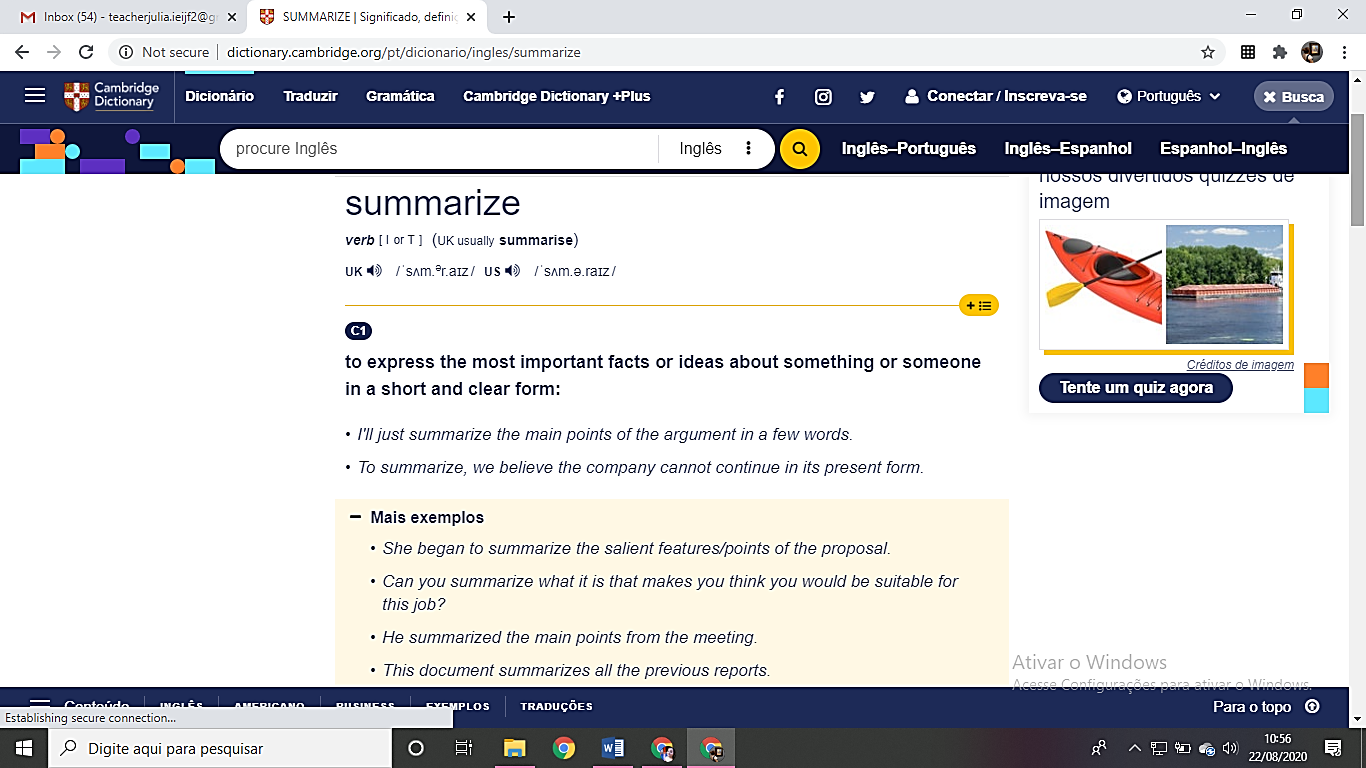 As you have a presentation coming, this exercise should come in handy for that as well.In 6-8 lines, summarize what you have done so far in your research and describe your practical experiment.________________________________________________________________________________________________________________________________________________________________________________________________________________________________________________________________________________________________________________________________________________________________________________________________________________________________________________________________________________________________________________________________________________________________________________________________________________________________________________________________________